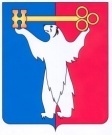 АДМИНИСТРАЦИЯ ГОРОДА НОРИЛЬСКА КРАСНОЯРСКОГО КРАЯПОСТАНОВЛЕНИЕ10.03.2016                                              г.Норильск                                                №154О внесении изменения в постановление Администрации города Норильска от 12.02.2013 №49 В целях эффективной реализации Федерального закона от 27.07.2010 
№210-ФЗ «Об организации предоставления государственных и муниципальных услуг», Постановления Правительства Российской Федерации от 27.09.2011 №797 
«О взаимодействии между многофункциональными центрами предоставления государственных и муниципальных услуг и федеральными органами исполнительной власти, органами государственных внебюджетных фондов, органами государственной власти субъектов Российской Федерации, органами местного самоуправления»,ПОСТАНОВЛЯЮ:Внести в постановление Администрации города Норильска от 12.02.2013 
№49 «Об утверждении перечня муниципальных услуг и иных услуг, предоставляемых в структурном подразделении краевого государственного бюджетного учреждения «Многофункциональный центр предоставления государственных и муниципальных услуг» в городе Норильске» (далее – Постановление) следующее изменение:Дополнить Постановление новым 3 пунктом следующего содержания:«3. Руководителям структурных подразделений Администрации города Норильска, руководителям муниципальных учреждений муниципального образования город Норильск, ответственным за предоставление муниципальных услуг, указанных в Перечне, утвержденном пунктом 1 настоящего постановления, обеспечивать информирование Управления обеспечения деятельности Администрации города Норильска путем проставления разработчиком соответствующего проекта постановления Администрации города Норильска в произвольной форме отметки на листе согласования о внесении изменений в действующие административные регламенты предоставления муниципальных услуг, а также об издании административных регламентов предоставления муниципальных услуг в новой редакции в отношении муниципальных услуг, указанных в Перечне, утвержденном пунктом 1 настоящего постановления.».1.2. Пункты 3, 4 Постановления считать соответственно пунктами 4, 5. 2. Управлению по персоналу Администрации города Норильска:– не позднее десяти рабочих дней со дня вступления в силу настоящего постановления, а в случае временного отсутствия (нахождения в отпуске, служебной командировке, временной нетрудоспособности и др.) в течение семи рабочих дней после выхода их на работу ознакомить с настоящим постановлением под роспись начальников Управления по градостроительству и землепользованию Администрации города Норильска, Управления имущества Администрации города Норильска, Управления жилищного фонда Администрации города Норильска, Управления социальной политики Администрации города Норильска, Управления жилищно-коммунального хозяйства Администрации города Норильска, Управления общего и дошкольного образования Администрации города Норильска, Управления по спорту и туризму Администрации города Норильска, Управления по делам культуры и искусства Администрации города Норильска, директора муниципального казенного учреждения «Норильский городской архив»;– приобщить листы ознакомления с настоящим постановлением работников, указанных в абзаце втором настоящего пункта, к материалам соответствующих личных дел.3. Опубликовать настоящее постановление в газете «Заполярная правда» и разместить его на официальном сайте муниципального образования город Норильск.И.о. Руководителя Администрации города Норильска		         А.П. Митленко